Chemistry - Bonding Pre-testMultiple ChoiceIdentify the letter of the choice that best completes the statement or answers the question.____	1.	A bond that shares electrons is ____	2.	What principle states that atoms tend to form compounds so that each atom can have eight electrons in its outermost energy level?____	3.	Multiple covalent bonds may occur in atoms that contain carbon, nitrogen, or____	4.	Isotopes of the same element have different ____.____	5.	Given 1 unit of each of the following: Li2O     Na2O     K2O     Fr2O Which unit has the largest fraction of its mass due to oxygen?____	6.	Given 1 unit of each of the following: Li2O     Na2O     K2O     Fr2O Which unit has the largest number of atoms____	7.	Given 1 unit of each of the following: Li2O     Na2O     K2O     Fr2O Which unit has the largest mass____	8.	In industry MnO2 is named as a covalent molecule.  What is the name? ____	9.	If the atoms that share electrons have an unequal attraction for the electrons, the bond is called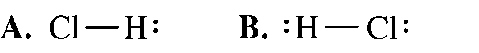 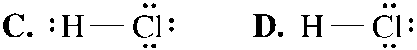 ____	10.	What is the Lewis structure for hydrogen chloride, HCl?Short Answer	11.	                             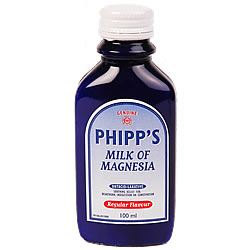 Milk of Magnesia is a common household substance used to treat an upset stomach or heartburn.   It has the chemical formula Mg(OH)2. Answer the following substances about the formula and properties of Milk of Magnesia.a).  Milk of Magnesia is a common name given based on its color, white.   What is the actual chemical name of this substance? b)  Mg(OH)2,  How many actual particles are listed in the formula?  c)  Are there any poly atomic ions present?  If so what? d)  If the polyatomic ions do not break apart when dissolved, how many pieces does the substance break into? e)  Based on your answer in letter “d”, what percent of the ions floating around in milk of magnesia are Mg2+ ions? f)  Based on the formula Mg(OH)2 	i)  What is the total mass of Mg(OH)2 	ii)  What is the % mass of Mg in the formula	12.	In the table below, Please fill in the blanks.  a.metallicd.polarb.ionic e.will not bondc.covalenta.rule of eightsc.configuration ruleb.Avogadro principled.octet rulea.chlorine.c.oxygen.b.hydrogen.d.helium.a.numbers of neutronsc.numbers of electronsb.numbers of protonsd.atomic numbersa.Li2Od.Fr2Ob.Na2Oe.They are all the same. c.K2Oa.Li2Od.Fr2Ob.Na2Oe.They are all the same. c.K2Oa.Li2Od.Fr2Ob.Na2Oe.They are all the same. c.K2Oa.manganese dioxided.permanganic acidb.monomanganese oxidee.hydropermanganic acidc.manganese peroxidea.non-polar.c.ionic.b.polar.d.dipolar.a.Ac.Cb.Bd.DNameType of BondFormulaUnit massAmmoniumSodium acetateHydrobromic AcidSulfur DioxideCCl4NaNO3(aq)KClOHCl(aq)KClO4H2SO4(aq)Al2S3Sodium Chloride